Уважаемая Елена Евгеньевна!Комитет по управлению муниципальным имуществом администрации городского округа просит опубликовать на официальном сайте администрации городского округа объявление следующего содержания:Извещение о проведении аукциона на право заключения договора на установку и эксплуатацию рекламных конструкций на земельных участках, государственная собственность на которые не разграничена, земельных участках, зданиях или ином недвижимом имуществе, находящихся в собственности муниципального образования – «город Тулун» Наименование организатора аукционов – Комитет по управлению муниципальным имуществом администрации городского округаМестонахождение организатора аукциона- 665268, Иркутская область, город Тулун, ул. Ленина, 122, каб. 311 3-й этаж.Основание проведения аукциона – Федеральный закон от 13.03.2006 N 38-ФЗ "О рекламе", схема размещения рекламных конструкций на территории муниципального образования – «город Тулун», утвержденная постановлением администрации муниципального образования – «город Тулун» от 26.06.2014 г. № 1158.Дата, время, место проведения аукциона: 665268 Иркутская область, г. Тулун,  ул. Ленина, 122  каб. 311(3-й этаж), 19.10.2022 г. в 11 часов 00 минут местного времени. Сведения о предмете аукционаНачальный размер ежегодной платы на право заключения договоров на установку и эксплуатацию рекламных конструкций:18237,17 руб. (восемнадцать тысяч двести тридцать семь рублей 17 копеек); Величина повышения начальной цены предмета аукциона («Шаг аукциона) устанавливается в размере пяти процентов начальной цены предмета аукциона:911,86 руб. девятьсот одиннадцать) рублей 86 копеек;Дата начала приема заявок – с 8.00 ч 15.09.2022 г.Дата окончания приема заявок – до 16.00 ч. 17.10.2022 г. Аукцион является открытым по составу участников и форме подачи предложений о ежегодном размере арендной платы  земельных участков. Для участия в аукционе заявители представляют следующие документы:1) заявка на участие в аукционе по установленной в извещении о проведении аукциона форме с указанием банковских реквизитов счета для возврата задатка в 2-х экз.;2) заявка на участие в аукционе должна содержать следующие сведения:Фирменное наименование, сведения об организационно-правовой форме, о месте нахождения, почтовый адрес (для юридического лица), фамилия, имя, отчество, паспортные данные, сведения о месте жительства (для физического лица) номер контактного телефона3)  копии документов, удостоверяющих личность заявителя (граждан);4) документ, подтверждающий полномочия лица на осуществление действий от имени заявителя;5) надлежащим образом заверенные копии учредительных документов заявителя (для юридических лиц);4) надлежащим образом заверенная копия решения об одобрении совершения крупной сделки в случае, если требование о необходимости наличия такого решения для совершения крупной сделки установлено законодательством Российской Федерации, учредительными документами юридического лица и если для заявителя заключение договора либо внесение задатка на участие в аукционе, обеспечения исполнения договора является крупной сделкой;5) заявление об отсутствии решения о ликвидации заявителя-юридического лица, об отсутствии решения арбитражного суда о признании заявителя-юридического лица, индивидуального предпринимателя банкротом  и об открытии конкурсного производства, об отсутствии решения о приостановлении деятельности заявителя в порядке, предусмотренном Кодексом Российской Федерации об административных правонарушениях.6) документы, подтверждающие внесение задатка;7) заявитель-юридичекое лицо вправе подать полученную не ранее, чем за один месяц до даты размещения на сайте и в газете «Тулунский вестник» извещение о проведении аукциона выписку из единого государственного реестра юридических лиц или нотариально заверенную копию такой выписки; заявитель-индивидуальный предприниматель вправе подать полученную не ранее, чем за один месяц до даты размещения на сайте и в газете «Тулунский вестник» извещения о проведении аукциона выписку из единого государственного реестра индивидуальных предпринимателей или нотариально заверенную копию такой выписки;8) опись предоставленных документов в 2-х экз.Представленные документы не возвращаются. Один заявитель вправе подать только одну заявку на участие в аукционе. Заявка на участие в аукционе, поступившая по истечении срока ее приема, возвращается в день ее поступления заявителю. Заявитель имеет право отозвать принятую организатором аукциона заявку на участие в аукционе до дня окончания срока приема заявок, уведомив об этом в письменном виде организатора аукциона. Организатор аукциона обязан возвратить заявителю внесенный им задаток в течении пяти рабочих дней со дня поступления уведомления об отзыве заявки. В случае отзыва заявки заявителем позднее дня окончания срока приема заявок задаток возвращается в порядке, установленном для участия аукциона.Заявители не допускается к участию в аукционе по следующим основаниям:1) непредставление необходимых для участия в аукционе документов или предоставление недостаточных сведений, либо наличие в таких документах недостоверных сведений, либо оформление таких документов не в соответствии с требованиями действующего законодательства, либо предоставление таких документов неуполномоченным лицом;2) несоответствие заявки на участие в аукционе требованиям документации об аукционе, в том числе наличие в таких заявках предложения о цене договора ниже начальной (минимальной) цены договора;3) не поступление задатка на дату рассмотрения заявок на участие в аукционе;4) наличие решения о ликвидации заявителя – юридического лица или наличие решения арбитражного суда о признании заявителя – юридического лица индивидуального предпринимателя банкротом и об открытии конкурсного производства;5) наличие решения о приостановлении деятельности заявителя в порядке, предусмотренном Кодексом Российской Федерации об административных правонарушениях.Размер задатка для участия в аукционе: 50 % от начальной цены на право заключения договоров на установку и эксплуатацию рекламных конструкций:9118,59 руб. (девять тысяч сто восемнадцать руб. 59 коп.);Срок и порядок внесения задатка в качестве обеспечения такой заявки, реквизиты счета для перечисления задатка:Сумма задатка для участия в аукционе перечисляется единовременным безналичным платежом на расчетный счет МУ «Администрация города Тулуна». Реквизиты счета для перечисления задатка: УФК по Иркутской области (МУ «Администрация города Тулуна»), МУ «Администрация города Тулуна», л/с 05910010010), ИНН 3816001999, КПП 381601001, Единый казначейский счет/ расчетный счет 03232643257320003400 Казначейский счет/ корр. счет 40102810145370000026, БИК 012520101, КБК 0, банк получатель – ОТДЕЛЕНИЕ ИРКУТСК БАНКА РОССИИ// УФК ПО ИРКУТСКОЙ ОБЛАСТИ г. Иркутск.В назначении платежа указать: задаток за участие в аукционе на право заключения договора на установку и эксплуатацию рекламных конструкций.  Претендент не допускается к участию в аукционе, если на 18.10.2022 задаток не поступит на счет на МУ «Администрация города Тулуна». Победителю аукциона по соответствующему лоту задаток засчитывается в сумму оплаты по договору на установку и эксплуатацию рекламный конструкции. В течении 5 рабочих дней со дня подписания протокола о результатах аукциона организатор аукциона обязан возвратить задатки лицам, участвовавшим в аукционе, но не победившим в нем.Задаток не подлежит возврату:Возврат денежных средств, внесенных в качестве задатка на участие в аукционе, не осуществляется в случае подписания протокола о признании победителя аукциона или единственного участника аукциона уклонившимся от заключения договора.Требования к участникам аукциона:Участником аукционов может быть любое юридическое лицо независимо от организационно-правовой формы, формы собственности, места нахождения или любое физическое лицо, в том числе индивидуальный предприниматель, претендующие на заключение договора на установку и эксплуатацию рекламных конструкций на земельных участках, государственная собственность на которые не разграничена, земельных участках, зданиях или ином недвижимом имуществе, находящихся в собственности муниципального образования – «город Тулун».Дата, время, место рассмотрения заявок– 18.10.2022 г. по адресу: Иркутская область, г. Тулун, ул. Ленина, 122, каб. № 311:в 11 часов 00 минут;Время и адрес места приема заявок и прилагаемых к ним документов – по рабочим дням в понедельник с 8.00 до 16.30 часов и со вторника по пятницу с 8.00 до 17.00 часов по местному времени (с 12.00 до 13.00 часов – перерыв) по адресу: Иркутская область, г. Тулун, ул. Ленина, 122, каб. № 311.Телефон для справок: (8-39530) 2-18-19.Срок принятия решения об отказе в проведении аукциона:Организатор аукциона вправе отказаться от проведения аукциона не позднее чем за пять дней до даты окончания подачи заявок на участие в аукционе. Извещение об отказе от проведения аукциона размещается организатором аукциона на сайте и в газете «Тулунский вестник» в течение одного дня с даты принятия решения об отказе от проведения аукциона. В течение двух рабочих дней с даты принятия указанного решения организатор аукциона направляет соответствующие уведомления всем заявителям.Порядок и срок отзыва заявок на участие в торгах:Заявитель вправе отозвать заявку в любое время до установленных даты и времени начала рассмотрения заявок на участие в аукционе.Порядок определения победителей:Победителем аукциона признается тот участник аукциона, который предложил наибольший размер ежегодной платы на право заключения договора на установку и эксплуатацию рекламных конструкций.В случае если к участию в аукционе допущен единственный участник, организатор аукциона в течении 3 рабочих дней с даты подписания комиссией протокола о признании аукциона несостоявшимся передает единственному участнику аукциона заверенную организатором аукциона копию протокола и для подписания в срок договор. При этом заключение договора для единственного участника аукциона является обязательным.Договор подписывается победителем аукциона или единственным участником аукциона в течение двадцати рабочих дней со дня подписания протокола аукциона или протокола о признании аукциона несостоявшимся.Дополнительную информацию о порядке проведения аукциона, условиях договора на установку и эксплуатацию рекламных конструкций можно получить по тел.: 2-18-19, по адресу:  г. Тулун, Иркутская область, ул.  Ленина, 122, каб. № 311 (3 этаж), в рабочие дни с 10.00 до 17.00. Телефон для справок: 2-18-19, в Интернете по адресу: www.tulunadm.ru      и     www.torgi.gov.ru.Приложение № 1 к извещению опроведении аукционов на правозаключения договоров на установкуи эксплуатацию рекламных конструкцийФорма заявкиЗАЯВКАНА УЧАСТИЕ В АУКЦИОНЕ «_____»__________________ 20____ г. на право заключения договора на установку и эксплуатацию рекламной конструкции на земельных участках, государственная собственность на которые не разграничена, земельных участках, зданиях или ином недвижимом имуществе, находящихся в собственности муниципального образования – «город Тулун» (далее – аукцион)№ лота ________________________________________________________________________________________(место установки рекламной конструкции)_____________________________________________________________________________(наименование юридического лица, ИП или Ф.И.О., подающего заявку)именуется далее Претендент, в лице _______________________________________________(должность, Ф.И.О.)действующего на основании _____________________________________________________(устав, свидетельство, доверенность, паспортные данные физического лица)юридический адрес: ____________________________________________________________контактный телефон: ___________________________________________________________принимая решение об участии в аукционе, Претендент обязуется:1) соблюдать условия аукциона, содержащиеся в извещении о проведении аукциона, опубликованном в газете «Тулунский вестник» от «____» _____________ 20___ г. № ______ (далее - извещение).С условиями извещения о проведении аукциона Претендент, ознакомлен и согласен.К заявке прилагаются документы, указанные в извещении о проведении аукциона, и их опись.Реквизиты Претендента для возврата задатка:__________________________________________________________________________________________________________________________________________________________Подпись Претендента (его полномочного представителя)_____________________________________________________________________________ М.П. «____»_____________ 20____ г. Заявка принята организатором аукциона:№ регистрации ______, ______ час. ____ мин. «____» ________________ 20___ г. _____________________________________________________________________________(Подпись, Ф.И.О. лица, принявшего заявку)Приложение № 2 к извещению опроведении аукционов на правозаключения договоров на установкуи эксплуатацию рекламных конструкцийПРОЕКТ ДОГОВОРАДОГОВОР № ____________на установку и эксплуатацию рекламной конструкцииг. Тулун «__» _______ 20___ годаМУ «Администрация города Тулуна» в лице председателя Комитета по управлению муниципальным имуществом администрации городского округа ___________________, действующего на основании ____________________________________________________, с одной стороны, и _________________, в лице ___________________, действующего на основании _______________, именуемое в дальнейшем «Рекламораспространитель», с другой стороны, на основании протокола от «__» _______ 20___ года № ______ «Об итогах аукциона на право заключения договора на установку и эксплуатацию рекламной конструкции на земельных участках, государственная собственность на которые не разграничена, земельных участках, зданиях или ином недвижимом имуществе, находящихся в собственности муниципального образования – «город Тулун» (признании аукциона несостоявшимся)» (приложение № 1 к настоящему договору) по лоту № ______, заключили настоящий договор о нижеследующем:1. ПРЕДМЕТ ДОГОВОРА Администрация предоставляет Рекламораспространителю за плату право осуществить установку и эксплуатацию рекламной конструкции:тип рекламной конструкции _____________________________________________________;количество сторон ____________________________________________________________;.общая площадь информационного поля _____________________________________ кв. м.;Место установки рекламной конструкции (рекламное место) ____________________________________________________________________________________________________________________________________________________________для размещения рекламы.1.2. Рекламораспространитель обязуется оплатить предоставленное право на заключение договора на установку и эксплуатацию рекламной конструкции в порядке, предусмотренном в извещении о проведении аукциона на право заключения договора на установку и эксплуатацию рекламной конструкции и настоящим договором.1.3. Срок действия договора с ____ по _______.2. ЦЕНА ДОГОВОРА, ПОРЯДОК И СРОКИ ОПЛАТЫ2.1. Размер платы по настоящему договору установлен____________________ и составляет ___________ рублей в год.2.2.  Внесение платы осуществляется ежеквартально, не позднее 10 числа второго  месяца квартала текущего года. В платежном поручении (квитанции) указывается номер и дата договора, а также период, за который осуществляется платеж.В случае невнесения Рекламораспространителем платы в срок, установленный настоящим договором, плата, поступившая с опозданием, учитывается Получателем в счет погашения задолженности за предшествующие месяцы.2.3. Плата по настоящему договору осуществляется Рекламораспространителем в размере и порядке, установленном настоящим договором, с момента заключения настоящего договора.2.4. Налоги и платежи, предусмотренные действующим законодательством, уплачиваются Рекламораспространителем самостоятельно. В случае изменения размеров налогов их оплата осуществляется в соответствии с налоговым законодательством.3. ПРАВА И ОБЯЗАННОСТИ РЕКЛАМОРАСПРОСТРАНИТЕЛЯ3.1. Рекламораспространитель имеет право:1) после получения разрешения на установку и эксплуатацию рекламной конструкции, установить и эксплуатировать рекламную конструкцию в течение срока действия настоящего договора в соответствии с условиями, указанными в пункте 1.1 настоящего договора;2) беспрепятственного доступа к рекламной конструкции и пользования ей;3) беспрепятственного доступа к земельному участку, зданию или иному недвижимому имуществу, к которому присоединяется рекламная конструкция, для целей, связанных с осуществлением прав владельца рекламной конструкции, в том числе с их эксплуатацией, техническим обслуживанием и демонтажем.3.2. Рекламораспространитель обязан:1) до установки рекламной конструкции получить разрешение на установку и эксплуатацию рекламной конструкции в соответствии с требованиями Федерального закона «О рекламе»;2) установить рекламную конструкцию в соответствии с выданным разрешением на установку и эксплуатацию рекламной конструкции, точным соблюдением строительных норм, техники безопасности, техники пожарной безопасности. 3) самостоятельно за свой счет и обязательным соблюдением норм действующего законодательства осуществить подключение рекламной конструкции для подсветки информационных полей в вечернее и ночное время суток;4) следить за техническим состоянием и внешним видом рекламной конструкции, своевременно производить работы по их ремонту, помывке и покраске, а также осуществлять уборку прилегающей территории, содержать рекламную конструкцию в состоянии, соответствующем технической документации на них;5) по требованию Администрации устранить выявленные несоответствия технического состояния, внешнего вида, места размещения рекламной конструкции, а также факты использования рекламной конструкции с нарушением условий настоящего договора; 6) использовать рекламные конструкции исключительно в целях распространения рекламы;7) своевременно вносить плату по настоящему договору на установку и эксплуатацию рекламной конструкции;8) не допускать действий, приводящих к ухудшению качественных характеристик, экологической обстановке на земельном участке (для отдельно стоящих рекламных конструкций). Не допускать загрязнения, захламления земельного участка (для отдельно стоящих рекламных конструкций). Не осуществлять на земельном участке работы, для проведения которых требуется лицензия, решение или соответствующее разрешение органов государственной власти, землеустроительных, градостроительных, архитектурных, пожарных, санитарных, природоохранных и других органов, без наличия соответствующих документов и согласия Администрации (для отдельно стоящих рекламных конструкций);9) письменно в течение 2-х дней уведомлять Администрацию обо всех фактах возникновения у третьих лиц прав в отношении рекламной конструкции, установленной и эксплуатируемой по настоящему договору (сдача рекламной конструкции в аренду, внесение рекламной конструкции в качестве вклада по договору простого товарищества, заключение договора доверительного управления, иные факты перехода вещных прав на рекламную конструкцию и др.);10) письменно в течение 2-х дней уведомить Администрацию в случае изменения адреса и других реквизитов Рекламораспространителя;11) обеспечить наличие на рекламных конструкциях информации о владельце рекламной конструкции;12) обеспечить беспрепятственный доступ к рекламной конструкции, установленной и эксплуатируемой в соответствии с настоящим договором представителям Администрации и (или) уполномоченных органов, осуществляющих контроль за соблюдением законодательства, в случаях, предусмотренных законодательством, а также предоставить представителям Администрации и (или) уполномоченным органам правоустанавливающие документы на установку и эксплуатацию рекламной конструкции;14) в случае прекращения эксплуатации рекламной конструкции в связи с наступлением объективных обстоятельств, делающих невозможным осуществление установки или эксплуатации рекламной конструкции на рекламном месте, не позднее дня, следующего за днем производства работ по демонтажу, уведомить Администрацию о прекращении эксплуатации конструкции с указанием оснований демонтажа для оформления акта о прекращении эксплуатации рекламной конструкции. В случае нарушения указанного срока уведомления, Рекламораспространитель не освобождается от обязанности внесения платы за установку и эксплуатацию рекламной конструкции на период прекращения ее эксплуатации;15) обеспечить в течение 10-ти рабочих дней после истечения срока действия или досрочного расторжения настоящего договора, демонтаж рекламной конструкции, с восстановлением нарушенного благоустройства (для отдельно стоящих рекламных конструкций), а в необходимых случаях произвести восстановление (косметический ремонт) здания или иного недвижимого имущества, к которому присоединена данная рекламная конструкция;16) письменно уведомить Администрацию о демонтаже рекламной конструкции по истечении срока действия настоящего договора и восстановлении нарушенного благоустройства (для отдельно стоящих рекламных конструкций), проведении восстановления (косметического ремонта) здания или иного недвижимого имущества, к которому присоединена рекламная конструкция;17) надлежащим образом исполнять иные обязательства, вытекающие из условий настоящего договора.4. ПРАВА И ОБЯЗАННОСТИ АДМИНИСТРАЦИИ4.1. Администрация имеет право:1) осуществлять контроль за техническим состоянием, целевым использованием, внешним видом, местом размещения и техническими характеристиками рекламной конструкции;2) в случае выявления несоответствия технического состояния, внешнего вида, места размещения рекламной конструкции, а также фактов использования рекламной конструкции с нарушением условий настоящего договора, направить Рекламораспространителю требования об устранении нарушений с указанием срока их устранения;3)  требовать от Рекламораспространителя возмещения в полном объеме убытков (в том числе упущенной выгоды), причиненных нарушением Рекламораспространителем прав и законных интересов собственника земельного участка, здания или иного недвижимого имущества, к которому присоединена рекламная конструкция;4) приостанавливать работы, ведущиеся Рекламораспространителем на земельном участке, здании или ином недвижимом имуществе, к которому присоединена рекламная конструкция, с нарушением действующего законодательства и (или) условий настоящего договора, в порядке, установленном федеральным законодательством.4.2. Администрация обязана:1) выдать Рекламораспространителю разрешение на установку и эксплуатацию рекламной конструкции в соответствии со схемой размещения рекламной конструкции (приложение № 2 к настоящему договору) в соответствии с требованиями Федерального закона «О рекламе»;2) обеспечить беспрепятственный доступ на земельный участок, здание или иное недвижимое имущество, к которому присоединена рекламная конструкция, для целей, связанных с осуществлением прав владельца рекламной конструкции, в том числе с ее эксплуатацией, техническим обслуживанием и демонтажем;3) предупредить Рекламораспространителя о правах третьих лиц на земельный участок (для отдельно стоящих рекламных конструкций);4) не вмешиваться в хозяйственную деятельность Рекламораспространителя, если она не противоречит условиям настоящего договора, а также действующему законодательству.5. ОТВЕТСТВЕННОСТЬ СТОРОН5.1. За неисполнение или ненадлежащее исполнение условий договора виновная сторона несет ответственность, предусмотренную действующим законодательством и настоящим договором.5.2. В случае невнесения платы в установленный срок, указанный в пункте 2.2 настоящего договора, Рекламораспространитель уплачивает неустойку в виде пени в размере 0,03 процента от просроченной суммы за каждый день просрочки.5.3. Уплата пени, предусмотренной пунктом 5.2 настоящего договора, не освобождает Рекламораспространителя от исполнения денежных обязательств по настоящему договору.5.4. Рекламная конструкция, размещенная с нарушением условий договора, подлежит демонтажу Рекламораспространителем за свой счет.5.5. Рекламораспространитель несет ответственность за безопасность рекламной конструкции, ее креплений, как в целом, так и его отдельных частей перед третьими лицами.5.6. Платежи, предусмотренные пунктом 5.2 настоящего договора, Рекламораспространитель перечисляет Получателю по реквизитам, указанным в разделе 11 настоящего договора.6. РАССМОТРЕНИЕ И УРЕГУЛИРОВАНИЕ СПОРОВВсе споры и разногласия, возникающие в ходе исполнения настоящего договора или в связи с ним, разрешаются по соглашению сторон, а в случае не достижения согласия между сторонами в судебном порядке.7. ИЗМЕНЕНИЕ, РАСТОРЖЕНИЕ И ПРЕКРАЩЕНИЕ ДОГОВОРА7.1. Настоящий договор считается заключенным с момента его подписания сторонами.7.2. Настоящий договор прекращается по основаниям и в порядке, предусмотренным действующим законодательством.7.3. Настоящий договор может быть расторгнут по инициативе Администрации в одностороннем внесудебном порядке с обязательным письменным уведомлением за 30 дней в случаях:- невнесения Рекламораспространителем платы в течение 2-х месяцев подряд;- если Рекламораспространитель умышленно или по неосторожности ухудшает состояние земельного участка, здания или иного недвижимого имущества к которому присоединена рекламная конструкция;- не соответствия типа и (или) вида размещаемой рекламной конструкции, площади ее информационного поля, места установки рекламной конструкции выданному разрешению на установку и эксплуатацию рекламной конструкции;7.4. По истечении срока действия настоящего договора, Рекламораспространитель обязан освободить земельный участок, здание или иное недвижимое имущество, к которому присоединена рекламная конструкция, в течение 10-ти рабочих дней, восстановив его благоустройство, демонтировав рекламную конструкцию за свой счет и своими силами.7.5. Договор пролонгации не подлежит.8. ФОРС-МАЖОРНЫЕ ОБСТОЯТЕЛЬСТВА8.1. В рамках настоящего договора под форс-мажорными обстоятельствами понимаются: пожар, взрыв, наводнение, землетрясение, военные действия, забастовка, разрыв магистральных трубопроводов, иные чрезвычайные и непредотвратимые обстоятельства, препятствующие исполнению настоящего договора.Форс-мажорные обстоятельства должны быть подтверждены соответствующими документами.8.2. В случае продолжения форс-мажорных обстоятельств свыше трёх месяцев стороны должны встретиться для выработки взаимоприемлемого решения об изменении условий договора или его продолжении.9. ПРОЧИЕ УСЛОВИЯ9.1. Рекламораспространитель заведомо согласен на обработку Администрацией следующих своих персональных данных: ФИО, адрес, паспортные данные, дата и место рождения, ИНН, КПП, ОГРН, в том числе их хранение, использование, передачу их в Федеральную антимонопольную службу, прокуратуру, правоохранительные органы, Администрацию и ее структурные подразделения.9.2. Администрация подтверждает Рекламораспространителю, что на день подписания договора у Администрации отсутствуют обязательства какого-либо рода, которые могут послужить основанием для расторжения договора, и что он имеет право заключить настоящий договор в соответствии со своей правоспособностью.9.3. Каждая из сторон подтверждает, что она получила все необходимые разрешения для заключения настоящего договора и лица, подписавшие его, уполномочены на это.9.4. В случае нахождения на земельном участке каких-либо объектов Рекламораспространитель при необходимости освобождает земельный участок за счет собственных средств, претензий к Администрации Рекламораспространитель не имеет.9.5. При заключении настоящего договора к Рекламораспространителю не переходит право пользования и/или владения земельным участком, зданием или иным объектом недвижимого имущества, к которому присоединяется рекламная конструкция.9.6. Ни одна из сторон не будет нести ответственности за полное или частичное неисполнение обязательств по настоящему договору, если неисполнение обязательств будет являться следствием форс-мажорных обстоятельств, указанных в разделе 8 настоящего договора, если письменно уведомит другую сторону о их наступлении в 15-дневный срок.9.7. Право для установки и эксплуатации рекламной конструкции на земельном участке, здании или ином объекте недвижимого имущества, к которому присоединяется рекламная конструкция считается предоставленным Рекламораспространителю с момента начала действия настоящего договора.9.8. Демонтаж рекламной конструкции считается произведенным с момента подписания акта осмотра места установки рекламной конструкции между Администрацией и Рекламораспространителем.9.9. Во всем остальном, не предусмотренном настоящим договором, стороны руководствуются требованиями действующего законодательства и нормативными актами органов местного самоуправления.9.10. Корреспонденция, направленная Администрацией в адрес Рекламораспространителя считается надлежащим образом направленной, в случае ее направления по адресу, указанному в договоре или предоставленному Рекламораспространителем. 9.11. Настоящий договор составлен в 2 экземплярах: по одному экземпляру для каждой из сторон.10. ПРИЛОЖЕНИЯ К ДОГОВОРУНеотъемлемой частью настоящего договора являются следующие приложения:- протокол об итогах аукциона (приложение № 1);11. РЕКВИЗИТЫ ДЛЯ ПЕРЕЧИСЛЕНИЯ ПЛАТЫ ПО ДОГОВОРУ                  12. ЮРИДИЧЕСКИЕ АДРЕСА И ПОДПИСИ СТОРОНАДМИНИСТРАЦИЯ: РЕКЛАМОРАСПРОСТРАНИТЕЛЬ:ПОДПИСИ СТОРОН:От Администрации:                                              От Рекламораспространителя:_______________/______________/                _______________/_______________/подпись (Ф.И.О.)                                                               подпись (Ф.И.О.)«___» ______________ ____ г.                       «___» _______________ ____ г.М.П. М.П.Председатель Комитета по управлению муниципальным  имуществом администрации городского округа                                                                   А.А.НаговицынаТрушина Н.Г. 8 (395) (30)  2-18-19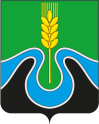 РОССИЙСКАЯ ФЕДЕРАЦИЯИРКУТСКАЯ ОБЛАСТЬМуниципальное учреждение «Администрация городского округа муниципального образования – «город Тулун»(МУ «Администрация города Тулуна»)Комитет по управлению муниципальным имуществомул. Ленина, 99 г. Тулун, Иркутская область 665268тел. 2-16-00; ф. 2-18-79 e-mail: tulun-mer@irmail.ru«_____»________2022 г.  №_______Руководителю аппарата администрации городского округаАбрамовой Е.Е.№ ЛотаАдрес установки и эксплуатации рекламных конструкцийТип рекламных конструкцийРазмер рекламных конструкцийОбщая площадь информационных полей рекламных конструкций (кв. м)Срок действия договора1Иркутская область, г.Тулун, ул. Гидролизная. Рядом с ООО «Иркутское управление ВСЭМ» (в схеме размещения рекламных конструкций  на территории муниципального образования – «город Тулун» рекламный щит № 12)Отдельно стоящий рекламный щит3х6, высота 8м365 лет